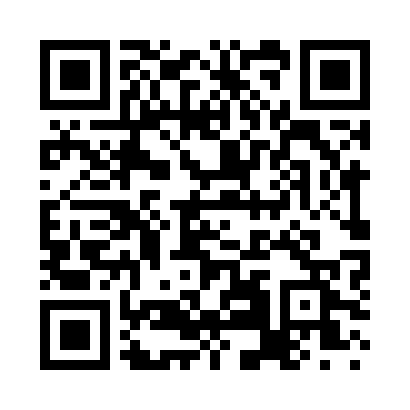 Prayer times for Tantsumae, EstoniaMon 1 Apr 2024 - Tue 30 Apr 2024High Latitude Method: Angle Based RulePrayer Calculation Method: Muslim World LeagueAsar Calculation Method: HanafiPrayer times provided by https://www.salahtimes.comDateDayFajrSunriseDhuhrAsrMaghribIsha1Mon4:176:431:205:447:5810:152Tue4:136:411:205:458:0010:183Wed4:096:381:205:478:0210:214Thu4:056:351:195:488:0510:255Fri4:016:321:195:508:0710:286Sat3:576:291:195:528:0910:327Sun3:526:271:185:538:1110:358Mon3:486:241:185:558:1410:399Tue3:436:211:185:568:1610:4310Wed3:396:181:185:588:1810:4711Thu3:346:161:176:008:2010:5012Fri3:296:131:176:018:2210:5413Sat3:246:101:176:038:2510:5914Sun3:196:071:176:048:2711:0315Mon3:146:051:166:068:2911:0716Tue3:116:021:166:078:3111:1217Wed3:105:591:166:098:3411:1418Thu3:085:571:166:108:3611:1519Fri3:075:541:156:128:3811:1620Sat3:065:511:156:138:4011:1621Sun3:055:491:156:148:4311:1722Mon3:045:461:156:168:4511:1823Tue3:025:431:156:178:4711:1924Wed3:015:411:146:198:4911:2025Thu3:005:381:146:208:5211:2126Fri2:595:361:146:218:5411:2227Sat2:585:331:146:238:5611:2328Sun2:575:301:146:248:5811:2329Mon2:565:281:146:269:0111:2430Tue2:555:251:146:279:0311:25